Segal et al., Simplified intraoperative hand hygiene measurementSupplemental Figure 3:  Screenshot of popup reminder in the electronic medical record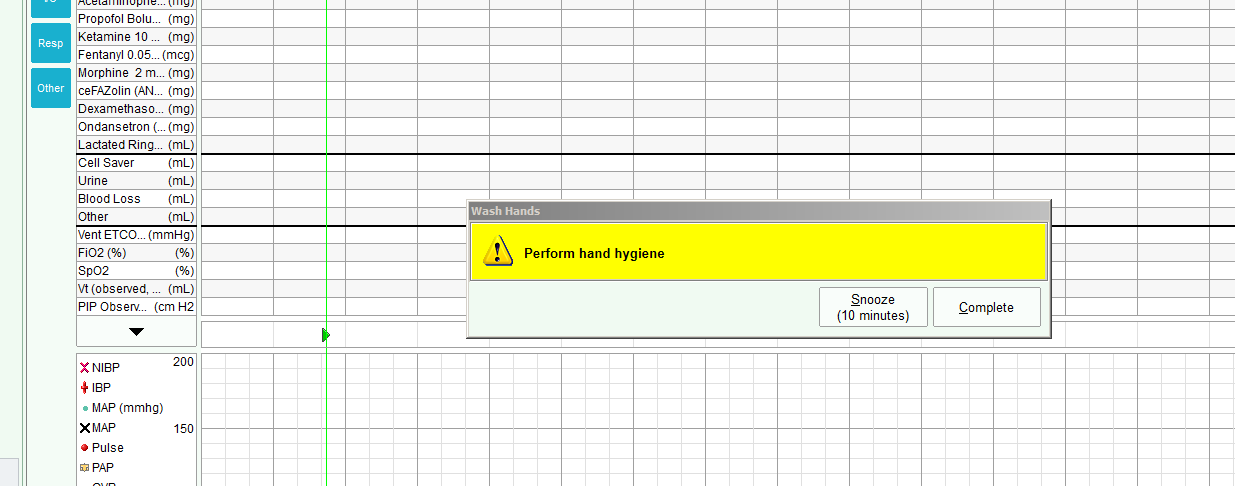 